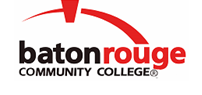 Baton Rouge Community CollegeAcademic Affairs Master SyllabusDate Approved:	5 November 2020Term and Year of Implementation:	Fall 2021Course Title:	Art History IIBRCC Course Rubric:	ARTS 2113Previous Course Rubric:	ARTS 242Lecture Hours per week-lab hours per week-credit hours:	3-0-3Per semester:  Lecture Hours-Lab Hours-Instructional Contact Hours:	45-0-45Louisiana Common Course Number:	CART 2113CIP Code:	50.0703Course Description:	Examines the history of visual art through the study of selected masterworks from the 15th century to the present day with emphasis placed on style, subject matter, and historical context.Prerequisites:		NoneCo-requisites:		NoneSuggested Enrollment Cap:	35Learning Outcomes.  Upon successful completion of this course, the students will be able to:1.	Analyze works of art created in different eras.2.	Discuss art in a historical context using appropriate terminology.3.	Identify stylistic characteristics of artists, cultures, and time periods.4.	Discuss symbolism and iconography of various artists.General Education Learning Outcome(s):  This course supports the development of competency in the following area(s).  Students will:Evaluate the impact the arts and humanities have on individuals and cultures.  (General Education Competency:  Diverse Perspectives)Assessment Measures.  Assessment of all learning outcomes will be measured using the following methods:1.	Projects and presentations evaluated with an instructor-designed rubric2.	Instructor-designed quizzes and examsInformation to be included on the Instructor’s Course Syllabi:Disability Statement:  Baton Rouge Community College seeks to meet the needs of its students in many ways.  See the Office of Disability Services to receive suggestions for disability statements that should be included in each syllabus.Grading: The College grading policy should be included in the course syllabus.  Any special practices should also go here.  This should include the instructor’s and/or the department’s policy for make-up work.  For example in a speech course, “Speeches not given on due date will receive no grade higher than a sixty” or “Make-up work will not be accepted after the last day of class”.Attendance Policy:  Include the overall attendance policy of the college.  Instructors may want to add additional information in individual syllabi to meet the needs of their courses.General Policies: Instructors’ policy on the use of things such as beepers and cell phones and/or hand held programmable calculators should be covered in this section.Cheating and Plagiarism:  This must be included in all syllabi and should include the penalties for incidents in a given class.  Students should have a clear idea of what constitutes cheating in a given course.Safety Concerns:  In some courses, this may be a major issue.  For example, “No student will be allowed in the lab without safety glasses”.  General statements such as, “Items that may be harmful to one’s self or others should not be brought to class”.Library/ Learning Resources:  Since the development of the total person is part of our mission, assignments in the library and/or the Learning Resources Center should be included to assist students in enhancing skills and in using resources.  Students should be encouraged to use the library for reading enjoyment as part of lifelong learning.Expanded Course Outline:1.	Late Medieval Italy2.	Late Medieval and Early Renaissance Art in Northern Europe3.	The Renaissance in Quattrocento Italy4.	Renaissance and Mannerism in Cinquecento Italy5.	High Renaissance and Mannerism in Northern Europe and Spain6.	The Baroque in Italy and Spain7.	The Baroque in Northern Europe8.	Rococo to Neoclassicism: The 18th Century in Europe and America9.	Romanticism, Realism, Photography: Europe and America, 1800 to 187010.	Impressionism, Post-Impressionism, Symbolism: Europe and America, 1870 to 190011.	Modernism in Europe and America, 1900 to 194512.	Modernism and Postmodernism in Europe and America, 1945 to 198013.	Contemporary Art Worldwide